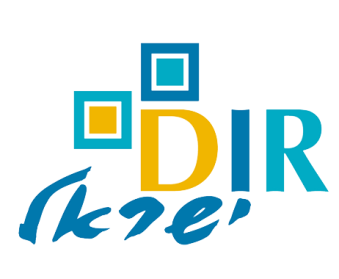 טופס הרשמה לקורס עקרונות מודל DIR  9.14שלום רב,לפניכם טופס ההרשמה לקורס עקרונות  מודל ה-DIR, אשר יתקיים  בין התאריכים 10-12.9.14 בכפר תבור.                המעוניינים להשתתף אנא מלאו את הטופס המצורף ושלחו אותו  בהקדם האפשרי למייל   dirisrael@gmail.comהעתק של הטופס הנ"ל יש לשלוח בדואר בצירוף התשלום תוך שבוע מיום שליחת המייל. או לבצע העברה בנקאית של הסכום, בתיאום דרך כתובת המייל.בשל הביקוש הרב ומספר המקומות הקטן לא  נוכל לשמור מקומות לנרשמים מעבר לשבוע הנ"ל.את התשלום עבור הקורס יש לרשום לפקודת מרכז הצלחה ולשלוח לכתובת: מושב מסילת ציון ת.ד 403 (עבור בת שבע).................................................................................................................עבור : צוות ארגון  DIR  ישראל,הנני מעוניין להשתתף קורס עקרונות מודל ה DIR אשר יתקיים בתאריכים 10-12.9  בכפר תבור.פרטים אישייםפרטי תשלום:עלות הסמינר הינה 650 ₪.את התשלום ניתן לבצע או: בתשלום אחד לתאריך 10/9 ע"ס 650 ₪ או בשני תשלומים שווים: התשלום הראשון לתאריך 10/9 ע"ס 325 ותשלום שני לתאריך 10/10 ע"ס 325.									להתראותארגון DIR ישראלישם משפחה:שם משפחה:שם משפחה:שם פרטי:שם פרטי:מקצוע:מקצוע:תואר: תואר: שנות ניסיון:טלפון בבית:טלפון נייד:טלפון נייד:טלפון נייד:כתובת דוא"ל:כתובת למשלוח מכתבים:כתובת למשלוח מכתבים:כתובת למשלוח מכתבים:כתובת למשלוח מכתבים:כתובת למשלוח מכתבים:מקום עבודה ( ציבורית /פרטית ):מקום עבודה ( ציבורית /פרטית ):מקום עבודה ( ציבורית /פרטית ):מקום עבודה ( ציבורית /פרטית ):מקום עבודה ( ציבורית /פרטית ):האם הינך מקבל הדרכה בתחום ה-DIR ?       אם כן, נא לציין את הפרטים הבאים:שם המדריך:________________________________________________________מס' שעות הדרכה:__________________________________________סוג ההדרכה:  אם קבוצתית - מה גודל הקבוצה ומה תדירות המפגשים ואורכם ?          __________________________________________________________________האם הינך מקבל הדרכה בתחום ה-DIR ?       אם כן, נא לציין את הפרטים הבאים:שם המדריך:________________________________________________________מס' שעות הדרכה:__________________________________________סוג ההדרכה:  אם קבוצתית - מה גודל הקבוצה ומה תדירות המפגשים ואורכם ?          __________________________________________________________________האם הינך מקבל הדרכה בתחום ה-DIR ?       אם כן, נא לציין את הפרטים הבאים:שם המדריך:________________________________________________________מס' שעות הדרכה:__________________________________________סוג ההדרכה:  אם קבוצתית - מה גודל הקבוצה ומה תדירות המפגשים ואורכם ?          __________________________________________________________________האם הינך מקבל הדרכה בתחום ה-DIR ?       אם כן, נא לציין את הפרטים הבאים:שם המדריך:________________________________________________________מס' שעות הדרכה:__________________________________________סוג ההדרכה:  אם קבוצתית - מה גודל הקבוצה ומה תדירות המפגשים ואורכם ?          __________________________________________________________________האם הינך מקבל הדרכה בתחום ה-DIR ?       אם כן, נא לציין את הפרטים הבאים:שם המדריך:________________________________________________________מס' שעות הדרכה:__________________________________________סוג ההדרכה:  אם קבוצתית - מה גודל הקבוצה ומה תדירות המפגשים ואורכם ?          __________________________________________________________________האם הינך מקבל הדרכה בתחום ה-DIR ?       אם כן, נא לציין את הפרטים הבאים:שם המדריך:________________________________________________________מס' שעות הדרכה:__________________________________________סוג ההדרכה:  אם קבוצתית - מה גודל הקבוצה ומה תדירות המפגשים ואורכם ?          __________________________________________________________________